Green Bean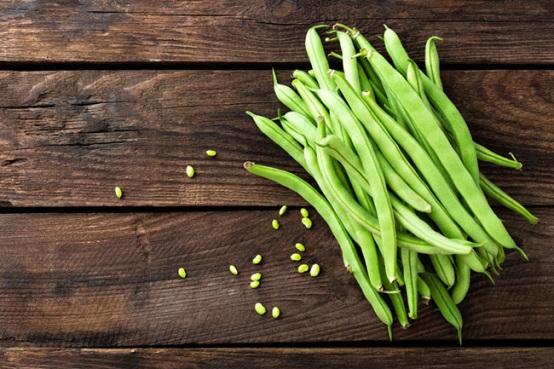 Grown throughout the UK from July to September..How to store Green BeansGreen beans are best kept in the salad drawer of the fridge in a bag and consumed within a week.Macro BreakdownPer 100g (whole)Kcal 30.7Fat 0.4gCarbs 3gProtein 2.1gFibre 3.4gNutrient BreakdownPer 100g – (RDA – recommended daily allowance)VitaminsRetinol, Carotene 179µgFolic Acid (B9) 58µg (9% RDA)Vitamin A 42µg (23% RDA)Vitamin K 39µg (12% RDA)Tryptophan 24mgVitamin C 8mg (27% RDA)Niacin total (B3) 1.2mg (5% RDA)Biotin (B7) 1µgNiacin 0.8mgVitamin D and E 0.44mgThiamin (B1) 0.12mg (7% RDA)Pantothenic Acid (B5) 0.11mg (2% RDA)Riboflavin (B2) 0.09mg (8% RDA)Vitamin B6 0.06mgMineralsPotassium 286mg (5.5% RDA)Chloride 69mgCalcium 52mg (3.7% RDA)Phosphorus 38mg (6% RDA)Magnesium 25mg (6% RDA)Iodine 2µgSelenium 1µgIron 1mg (13% RDA)Zinc 0.4mg (2%)% RDA)Manganese 0.31mg (9% RDA)Copper 0.06mgHow to prepare Green BeansIt is best to top and tail these either with your fingers or line them up in a row and chop them off. You can also de string them by running a peeler down each side. Don’t forget to rinse them.How to cook Green BeansRawBest to be used in a salad raw. Thinly slice them to add a nice crunch.BoiledPlace in a pan of boiling salted water (without a lid) for 4 – 8 minutes.Stir fryFinely slice these and add to any stir fry. They only take a few minutes to cook.RoastedPop them in an oiled roasting dish and toss well to cover all with the oil and roast in the oven at 190’C for 30minutes to 1 hour depending how roasted you like them.Ingredients that work well with Green BeansGarlicOnionsShallotsLemonVinegarChilliGingerSesameBaconHamBasilTarragonHoneyAlmondsAnchoviesSalmonFetaOlivesTomatoes